TitleFirst NameLast NamePhotographPhotographNameMr.BaiduryaBiswas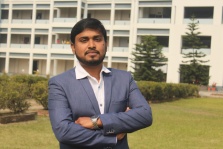 DesignationAssistant ProfessorAssistant ProfessorAssistant ProfessorEducational QualificationM.Sc. Ph.D. (Pursuing)M.Sc. Ph.D. (Pursuing)M.Sc. Ph.D. (Pursuing)Date of Joining11.07.201411.07.201411.07.2014DepartmentGeographyGeographyGeographyAddressAddressAddressAddressLocalNBU Complex, Nimtala, Darjeeling-734013NBU Complex, Nimtala, Darjeeling-734013NBU Complex, Nimtala, Darjeeling-734013PermanentPalashipara, Nadia-741155, W.B.Palashipara, Nadia-741155, W.B.Palashipara, Nadia-741155, W.B.Phone NumbersPhone NumbersPhone NumbersPhone NumbersPANCCNPB3124POfficeCell Phone70016801189051927801Emailbaiduryabiswas@gmail.combaiduryabiswas@gmail.combaiduryabiswas@gmail.combaiduryabiswas@gmail.combaiduryabiswas@gmail.comFaxTeaching Experiences(Present & Previous)From July, 2014 to PresentFrom July, 2014 to PresentFrom July, 2014 to PresentFrom July, 2014 to PresentFrom July, 2014 to PresentResearch InterestsFluvial Geomorphology, Application of RS & GIS in Urban Geography, Applied Geomorphology, Hydrology.Fluvial Geomorphology, Application of RS & GIS in Urban Geography, Applied Geomorphology, Hydrology.Fluvial Geomorphology, Application of RS & GIS in Urban Geography, Applied Geomorphology, Hydrology.Fluvial Geomorphology, Application of RS & GIS in Urban Geography, Applied Geomorphology, Hydrology.Fluvial Geomorphology, Application of RS & GIS in Urban Geography, Applied Geomorphology, Hydrology.Research Guidance(PhD)NIL till dateNIL till dateNIL till dateNIL till dateNIL till dateResearch Guidance(Master’s Theses)NIL till date NIL till date NIL till date NIL till date NIL till date AwardsNIL till dateNIL till dateNIL till dateNIL till dateNIL till dateProfessional AchievementNIL till dateNIL till dateNIL till dateNIL till dateNIL till dateADMINISTRATIVE RESPONSIBILITIESCOORDINATOR OF ENVIORNMENTAL STUDIES (01.07.2017 TO PRESENT)NSS PROGRAMME OFFICER (01.07.2017 TO PRESENT)COORDINATOR OF ENVIORNMENTAL STUDIES (01.07.2017 TO PRESENT)NSS PROGRAMME OFFICER (01.07.2017 TO PRESENT)COORDINATOR OF ENVIORNMENTAL STUDIES (01.07.2017 TO PRESENT)NSS PROGRAMME OFFICER (01.07.2017 TO PRESENT)COORDINATOR OF ENVIORNMENTAL STUDIES (01.07.2017 TO PRESENT)NSS PROGRAMME OFFICER (01.07.2017 TO PRESENT)COORDINATOR OF ENVIORNMENTAL STUDIES (01.07.2017 TO PRESENT)NSS PROGRAMME OFFICER (01.07.2017 TO PRESENT)SELECT LECTURES DELIVERED AT UGC REFRESHER COURSES/ICSSR RESEARCH METHODOLOGY COURSESSELECT LECTURES DELIVERED AT UGC REFRESHER COURSES/ICSSR RESEARCH METHODOLOGY COURSESSELECT LECTURES DELIVERED AT UGC REFRESHER COURSES/ICSSR RESEARCH METHODOLOGY COURSESSELECT LECTURES DELIVERED AT UGC REFRESHER COURSES/ICSSR RESEARCH METHODOLOGY COURSESSELECT LECTURES DELIVERED AT UGC REFRESHER COURSES/ICSSR RESEARCH METHODOLOGY COURSESSELECT LECTURES DELIVERED AT UGC REFRESHER COURSES/ICSSR RESEARCH METHODOLOGY COURSESICSSR Research Methodology Course LecturesNIL till dateNIL till dateNIL till dateNIL till dateNIL till dateUGC Refresher Course LecturesNIL till dateNIL till dateNIL till dateNIL till dateNIL till dateSELECT PUBLICATIONSSELECT PUBLICATIONSSELECT PUBLICATIONSSELECT PUBLICATIONSSELECT PUBLICATIONSSELECT PUBLICATIONSSome Major Research Articles In Journals2018. A Study on Land Use and Land Cover of Sanka River Basin Jharkhand and West Bengal. In Indian Journal of Geomorphology, Volume 23 (1), Jan.-June, 2018, pp.1-9.    [ ISSN : 0973-2411]2017. Detection and documentation of course change of Gadadhar River in Cooch Behar district: a GIS based assessment. In Hill Geographers, Vol. XXXIII, Issue 1, pp. 27 – 35, 2017. [ISSN: 0970-5723]2016. Regional Disparities Pattern of Literacy in Rural and Urban Area of West Bengal, India. In Global Journal of Multidisciplinary Studies, Vol. 5, Issue 7, pp. 105 – 112, 2016. [ISSN: 2348-0459] 2016. Change detection of Land use and Land cover for sustainable development: A case study of Sanka River Basin, India. In Journal of Global Resources, Vol. 3, pp. 122 – 128, 2016. [ISSN: 2455-2445]2018. A Study on Land Use and Land Cover of Sanka River Basin Jharkhand and West Bengal. In Indian Journal of Geomorphology, Volume 23 (1), Jan.-June, 2018, pp.1-9.    [ ISSN : 0973-2411]2017. Detection and documentation of course change of Gadadhar River in Cooch Behar district: a GIS based assessment. In Hill Geographers, Vol. XXXIII, Issue 1, pp. 27 – 35, 2017. [ISSN: 0970-5723]2016. Regional Disparities Pattern of Literacy in Rural and Urban Area of West Bengal, India. In Global Journal of Multidisciplinary Studies, Vol. 5, Issue 7, pp. 105 – 112, 2016. [ISSN: 2348-0459] 2016. Change detection of Land use and Land cover for sustainable development: A case study of Sanka River Basin, India. In Journal of Global Resources, Vol. 3, pp. 122 – 128, 2016. [ISSN: 2455-2445]2018. A Study on Land Use and Land Cover of Sanka River Basin Jharkhand and West Bengal. In Indian Journal of Geomorphology, Volume 23 (1), Jan.-June, 2018, pp.1-9.    [ ISSN : 0973-2411]2017. Detection and documentation of course change of Gadadhar River in Cooch Behar district: a GIS based assessment. In Hill Geographers, Vol. XXXIII, Issue 1, pp. 27 – 35, 2017. [ISSN: 0970-5723]2016. Regional Disparities Pattern of Literacy in Rural and Urban Area of West Bengal, India. In Global Journal of Multidisciplinary Studies, Vol. 5, Issue 7, pp. 105 – 112, 2016. [ISSN: 2348-0459] 2016. Change detection of Land use and Land cover for sustainable development: A case study of Sanka River Basin, India. In Journal of Global Resources, Vol. 3, pp. 122 – 128, 2016. [ISSN: 2455-2445]2018. A Study on Land Use and Land Cover of Sanka River Basin Jharkhand and West Bengal. In Indian Journal of Geomorphology, Volume 23 (1), Jan.-June, 2018, pp.1-9.    [ ISSN : 0973-2411]2017. Detection and documentation of course change of Gadadhar River in Cooch Behar district: a GIS based assessment. In Hill Geographers, Vol. XXXIII, Issue 1, pp. 27 – 35, 2017. [ISSN: 0970-5723]2016. Regional Disparities Pattern of Literacy in Rural and Urban Area of West Bengal, India. In Global Journal of Multidisciplinary Studies, Vol. 5, Issue 7, pp. 105 – 112, 2016. [ISSN: 2348-0459] 2016. Change detection of Land use and Land cover for sustainable development: A case study of Sanka River Basin, India. In Journal of Global Resources, Vol. 3, pp. 122 – 128, 2016. [ISSN: 2455-2445]2018. A Study on Land Use and Land Cover of Sanka River Basin Jharkhand and West Bengal. In Indian Journal of Geomorphology, Volume 23 (1), Jan.-June, 2018, pp.1-9.    [ ISSN : 0973-2411]2017. Detection and documentation of course change of Gadadhar River in Cooch Behar district: a GIS based assessment. In Hill Geographers, Vol. XXXIII, Issue 1, pp. 27 – 35, 2017. [ISSN: 0970-5723]2016. Regional Disparities Pattern of Literacy in Rural and Urban Area of West Bengal, India. In Global Journal of Multidisciplinary Studies, Vol. 5, Issue 7, pp. 105 – 112, 2016. [ISSN: 2348-0459] 2016. Change detection of Land use and Land cover for sustainable development: A case study of Sanka River Basin, India. In Journal of Global Resources, Vol. 3, pp. 122 – 128, 2016. [ISSN: 2455-2445]Select Chapter’s in Edited Volume2020: Hydrology: Application of RS and GIS in N. Bhattacharjee (Ed.) Channel Oscillation in view of Sinuosity: A study of River Gadadhar, Cooch Behar District under RS and GIS environment, New Delhi: Syngery Books India, 2020.2020: Application of Geospatial Technology in Geomorphology and Environment, D.K.Mandal & R.Roy (Ed.) A Study on Terrain Classification of the Sanka River Basin, Westbengal: University of North Bengal, 2020.2020: Hydrology: Application of RS and GIS in N. Bhattacharjee (Ed.) Channel Oscillation in view of Sinuosity: A study of River Gadadhar, Cooch Behar District under RS and GIS environment, New Delhi: Syngery Books India, 2020.2020: Application of Geospatial Technology in Geomorphology and Environment, D.K.Mandal & R.Roy (Ed.) A Study on Terrain Classification of the Sanka River Basin, Westbengal: University of North Bengal, 2020.2020: Hydrology: Application of RS and GIS in N. Bhattacharjee (Ed.) Channel Oscillation in view of Sinuosity: A study of River Gadadhar, Cooch Behar District under RS and GIS environment, New Delhi: Syngery Books India, 2020.2020: Application of Geospatial Technology in Geomorphology and Environment, D.K.Mandal & R.Roy (Ed.) A Study on Terrain Classification of the Sanka River Basin, Westbengal: University of North Bengal, 2020.2020: Hydrology: Application of RS and GIS in N. Bhattacharjee (Ed.) Channel Oscillation in view of Sinuosity: A study of River Gadadhar, Cooch Behar District under RS and GIS environment, New Delhi: Syngery Books India, 2020.2020: Application of Geospatial Technology in Geomorphology and Environment, D.K.Mandal & R.Roy (Ed.) A Study on Terrain Classification of the Sanka River Basin, Westbengal: University of North Bengal, 2020.2020: Hydrology: Application of RS and GIS in N. Bhattacharjee (Ed.) Channel Oscillation in view of Sinuosity: A study of River Gadadhar, Cooch Behar District under RS and GIS environment, New Delhi: Syngery Books India, 2020.2020: Application of Geospatial Technology in Geomorphology and Environment, D.K.Mandal & R.Roy (Ed.) A Study on Terrain Classification of the Sanka River Basin, Westbengal: University of North Bengal, 2020.Book Monograph/ Edited BookNIL till date NIL till date NIL till date NIL till date NIL till date ProjectNIL till dateNIL till dateNIL till dateNIL till dateNIL till dateBook  ReviewsNIL till date NIL till date NIL till date NIL till date NIL till date PAPER PRESENTED IN SEMINARS/ CONFERENCESPresentation on “A study on Terrain Classification of the Sanka River Basin.” as part of 31st Annual Conference of the Indian Institute of Geomorphologists (IGI) and National Seminar on Application s of Geospatial Technology in Geomorphology and Environment, held at The Dept. of Geography and Applied Geography, North Bengal University, Darjeeling from12th – 14th November, 2019.Presentation on “Methodological Approach of Statistical Data Analysis in Geographical Study: A Case Study of Sanka River Basin.” As a part of workshop organized by Bureau of Applied Economics and Statistics, Jalpaiguri, Government of West Bengal on 29th June, 2017.Presentation on “ Application of Remote Sensing and GIS to identify the change detection of Land use and Land Cover: A case study of Sanka River Basin, India” as part of National Seminar, held at The Dept. of Geography and Applied Geography, North Bengal University, Darjeeling on 3rd February, 2016.Presentation on “An Assessment of Constraints of Literacy and Evaluation of Mid-Day Meal Programme: A Case Study of Ballabhpur Village, Birbhum” as part of National Seminar, held at The Dept. of Geography and Applied Geography, North Bengal University, Darjeeling on 6th March, 2014.                                                                        Presentation on “ Sub Basin Prioritization of Sankha River basin using Morphometric Parameters” as part of  National Seminar, held at The Dept. of Geography, Gour Banga University, Malda on 23th February, 2013Presentation on “A study on Terrain Classification of the Sanka River Basin.” as part of 31st Annual Conference of the Indian Institute of Geomorphologists (IGI) and National Seminar on Application s of Geospatial Technology in Geomorphology and Environment, held at The Dept. of Geography and Applied Geography, North Bengal University, Darjeeling from12th – 14th November, 2019.Presentation on “Methodological Approach of Statistical Data Analysis in Geographical Study: A Case Study of Sanka River Basin.” As a part of workshop organized by Bureau of Applied Economics and Statistics, Jalpaiguri, Government of West Bengal on 29th June, 2017.Presentation on “ Application of Remote Sensing and GIS to identify the change detection of Land use and Land Cover: A case study of Sanka River Basin, India” as part of National Seminar, held at The Dept. of Geography and Applied Geography, North Bengal University, Darjeeling on 3rd February, 2016.Presentation on “An Assessment of Constraints of Literacy and Evaluation of Mid-Day Meal Programme: A Case Study of Ballabhpur Village, Birbhum” as part of National Seminar, held at The Dept. of Geography and Applied Geography, North Bengal University, Darjeeling on 6th March, 2014.                                                                        Presentation on “ Sub Basin Prioritization of Sankha River basin using Morphometric Parameters” as part of  National Seminar, held at The Dept. of Geography, Gour Banga University, Malda on 23th February, 2013Presentation on “A study on Terrain Classification of the Sanka River Basin.” as part of 31st Annual Conference of the Indian Institute of Geomorphologists (IGI) and National Seminar on Application s of Geospatial Technology in Geomorphology and Environment, held at The Dept. of Geography and Applied Geography, North Bengal University, Darjeeling from12th – 14th November, 2019.Presentation on “Methodological Approach of Statistical Data Analysis in Geographical Study: A Case Study of Sanka River Basin.” As a part of workshop organized by Bureau of Applied Economics and Statistics, Jalpaiguri, Government of West Bengal on 29th June, 2017.Presentation on “ Application of Remote Sensing and GIS to identify the change detection of Land use and Land Cover: A case study of Sanka River Basin, India” as part of National Seminar, held at The Dept. of Geography and Applied Geography, North Bengal University, Darjeeling on 3rd February, 2016.Presentation on “An Assessment of Constraints of Literacy and Evaluation of Mid-Day Meal Programme: A Case Study of Ballabhpur Village, Birbhum” as part of National Seminar, held at The Dept. of Geography and Applied Geography, North Bengal University, Darjeeling on 6th March, 2014.                                                                        Presentation on “ Sub Basin Prioritization of Sankha River basin using Morphometric Parameters” as part of  National Seminar, held at The Dept. of Geography, Gour Banga University, Malda on 23th February, 2013Presentation on “A study on Terrain Classification of the Sanka River Basin.” as part of 31st Annual Conference of the Indian Institute of Geomorphologists (IGI) and National Seminar on Application s of Geospatial Technology in Geomorphology and Environment, held at The Dept. of Geography and Applied Geography, North Bengal University, Darjeeling from12th – 14th November, 2019.Presentation on “Methodological Approach of Statistical Data Analysis in Geographical Study: A Case Study of Sanka River Basin.” As a part of workshop organized by Bureau of Applied Economics and Statistics, Jalpaiguri, Government of West Bengal on 29th June, 2017.Presentation on “ Application of Remote Sensing and GIS to identify the change detection of Land use and Land Cover: A case study of Sanka River Basin, India” as part of National Seminar, held at The Dept. of Geography and Applied Geography, North Bengal University, Darjeeling on 3rd February, 2016.Presentation on “An Assessment of Constraints of Literacy and Evaluation of Mid-Day Meal Programme: A Case Study of Ballabhpur Village, Birbhum” as part of National Seminar, held at The Dept. of Geography and Applied Geography, North Bengal University, Darjeeling on 6th March, 2014.                                                                        Presentation on “ Sub Basin Prioritization of Sankha River basin using Morphometric Parameters” as part of  National Seminar, held at The Dept. of Geography, Gour Banga University, Malda on 23th February, 2013Presentation on “A study on Terrain Classification of the Sanka River Basin.” as part of 31st Annual Conference of the Indian Institute of Geomorphologists (IGI) and National Seminar on Application s of Geospatial Technology in Geomorphology and Environment, held at The Dept. of Geography and Applied Geography, North Bengal University, Darjeeling from12th – 14th November, 2019.Presentation on “Methodological Approach of Statistical Data Analysis in Geographical Study: A Case Study of Sanka River Basin.” As a part of workshop organized by Bureau of Applied Economics and Statistics, Jalpaiguri, Government of West Bengal on 29th June, 2017.Presentation on “ Application of Remote Sensing and GIS to identify the change detection of Land use and Land Cover: A case study of Sanka River Basin, India” as part of National Seminar, held at The Dept. of Geography and Applied Geography, North Bengal University, Darjeeling on 3rd February, 2016.Presentation on “An Assessment of Constraints of Literacy and Evaluation of Mid-Day Meal Programme: A Case Study of Ballabhpur Village, Birbhum” as part of National Seminar, held at The Dept. of Geography and Applied Geography, North Bengal University, Darjeeling on 6th March, 2014.                                                                        Presentation on “ Sub Basin Prioritization of Sankha River basin using Morphometric Parameters” as part of  National Seminar, held at The Dept. of Geography, Gour Banga University, Malda on 23th February, 2013A. Select International Seminars/ConferencesB. Select National/Regional/State Level Seminars and ConferencesA. Select International Seminars/ConferencesB. Select National/Regional/State Level Seminars and ConferencesA. Select International Seminars/ConferencesB. Select National/Regional/State Level Seminars and ConferencesA. Select International Seminars/ConferencesB. Select National/Regional/State Level Seminars and ConferencesA. Select International Seminars/ConferencesB. Select National/Regional/State Level Seminars and ConferencesRESOURCE PERSONSHIP / KEYNOTE ADDRESS IN SEMINARS/ WORKSHOPSNIL till dateNIL till dateNIL till dateNIL till dateNIL till dateInvited Lectures(UGC and University Invitations)NIL till dateNIL till dateNIL till dateNIL till dateNIL till dateUGC REFRESHER COURSES ATTENDEDUGC REFRESHER COURSES ATTENDEDUGC REFRESHER COURSES ATTENDEDUGC REFRESHER COURSES ATTENDEDUGC REFRESHER COURSES ATTENDEDUGC REFRESHER COURSES ATTENDEDParticipated in 5th Orientation Programme held at University of North Bengal organized by Empanelled Training Institute, Ramkrishna Mission Ashram, Kolkata.Participated in 5th Orientation Programme held at University of North Bengal organized by Empanelled Training Institute, Ramkrishna Mission Ashram, Kolkata.Participated in 5th Orientation Programme held at University of North Bengal organized by Empanelled Training Institute, Ramkrishna Mission Ashram, Kolkata.Participated in 5th Orientation Programme held at University of North Bengal organized by Empanelled Training Institute, Ramkrishna Mission Ashram, Kolkata.Participated in 5th Orientation Programme held at University of North Bengal organized by Empanelled Training Institute, Ramkrishna Mission Ashram, Kolkata.MEMBERSHIP OF PROFESSIONAL AND ACADEMIC BODIESMEMBERSHIP OF PROFESSIONAL AND ACADEMIC BODIESMEMBERSHIP OF PROFESSIONAL AND ACADEMIC BODIESMEMBERSHIP OF PROFESSIONAL AND ACADEMIC BODIESMEMBERSHIP OF PROFESSIONAL AND ACADEMIC BODIESMEMBERSHIP OF PROFESSIONAL AND ACADEMIC BODIES